     CSC 220: Computer OrganizationLabwork-10Experiment: Design the 4-bit ALU using Arithmetic and Logic Units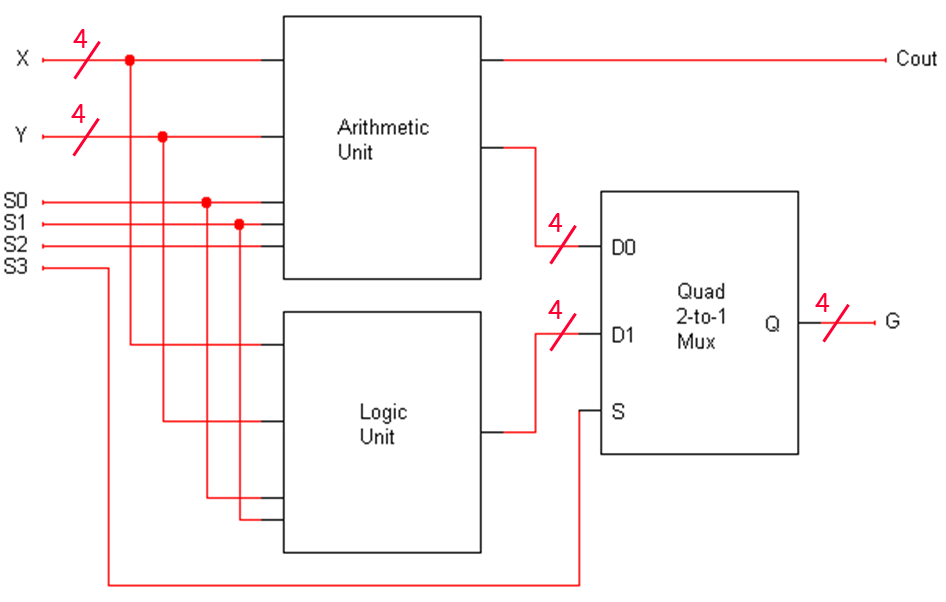 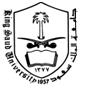 King Saud UniversityCollege of Computer and Information SciencesDepartment of Computer Science 